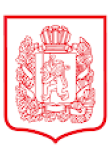 КРАСНОЯРСКИЙ КРАЙКАЗАЧИНСКИЙ РАЙОНРОЖДЕСТВЕНСКИЙ СЕЛЬСОВЕТРОЖДЕСТВЕНСКИЙ СЕЛЬСКИЙ СОВЕТ ДЕПУТАТОВРЕШЕНИЕ 14.11.2023                               с. Рождественское                                      №30-96Об отмене решений Рождественского сельского Совета депутатов На основании Федерального закона от 06.10.2003 № 131-ФЗ «Об общих принципах организации местного самоуправления в Российской Федерации», статьи 14  Устава сельского поселения Рождественский сельсовет Казачинского муниципального района Красноярского края, Рождественский сельский Совет депутатовРЕШИЛ:1. Отменить решения Рождественского сельского Совета депутатов:1.1. № 34 от 27.12.2016 «Об утверждении Порядка формирования, ведения, обязательного опубликования перечня муниципального имущества, свободного от прав третьих лиц (за исключением имущественных прав субъектов малого и среднего предпринимательства) предназначенного для передачи во владение и (или) в пользование субъектам малого и среднего предпринимательства»; 1.2.  №96 от 27.03.2019 «Об утверждении Порядка формирования и ведения реестра муниципального имущества муниципального образования Рождественский сельсовет»;1.3. № 123 от 30.07.2020 «О внесении изменений в Решение Рождественского сельского Совета депутатов от 27.03.2019 №96 «Об утверждении Порядка формирования и ведения реестра муниципального имущества муниципального образования Рождественский сельсовет»».2. Настоящее решение вступает в силу после официального опубликования в газете «Рождественские вести», и подлежит размещению на официальном сайте в сети «Интернет» - рождественский-адм.рф.Председатель Рождественского сельского Совета депутатов                                                         С.Г. ПрокопьевГлава  Рождественскогосельсовета:                                                                                      О.И. Пилипенко